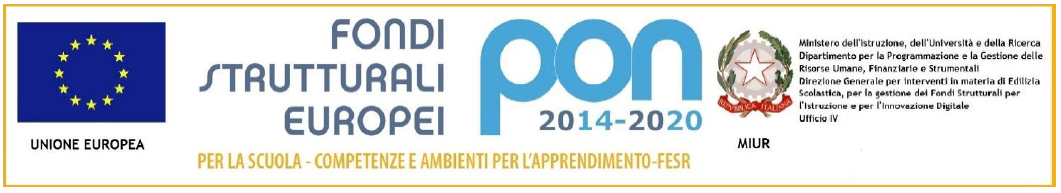 CALENDARIO ESAME  DI STATO CONCLUSIVO DEL PRIMO CICLO D’ISTRUZIONE  A.S. 2020-21                              SCUOLA SECONDARIA DI PRIMO GRADO G. VERGA 				Calendario dei Colloqui 18 GIUGNO 202118 GIUGNO 2021                                             Il Presidente Commissione d’Esame					              Prof.ssa Luisa Pastori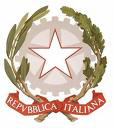 ISTITUTO COMPRENSIVO “F.LLI CERVI”Sede legale e direzione Via Monte Generoso 20812 LIMBIATE (MB) - Tel. 0299097421  C.F. 91132080150   COD.MIN. MBIC8GA00A  cod. univoco  UF5AEKMBIC8GA00A@istruzione.it    -   MBIC8GA00A@pec.istruzione.it  - sito: www.iccervilimbiate.edu.it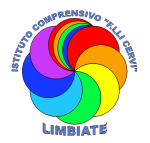 DALLE ORECLASSE TERZA “ A“08.00/10.0010.00/12.00GALDINI SOFIAGALLO ANDREAGIANGOTTI FEDERICAGIROTTI GIORGIALONGO MATTEOLUBELLO LORENZOLUNCASU MARIAMADENKUYU MEHMETDALLE ORECLASSE TERZA “ A “14.00/16.0016.00/18.00MAZZINI LORENZONIEVES CASTANEDA ANDRES ELIASPUCCIO SOFIAROSELLO’ TIPE KATIA ALESSANDRARUBERTI SHARONSCARCIGLIA LORISVENERUSO SABRINAVERCOCO NOEMI